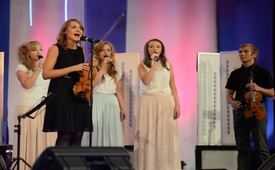 Je souhaite la paix - 13ème AZK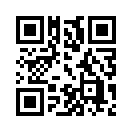 Je souhaite la paix pour le monde, la paix, c’est ce qui compte. Je souhaite la paix  pour nos frères et nos sœurs sur cette terre. Je souhaite la paix entre nous, la paix pour toi et moi, car je la souhaite tellement, cette paix de plus de plus.Je marche lentement dans les rues. Doucement je regarde de gauche et de droite. Tout est en train de s’effondrer autour de moi. Des balles sifflent dans l’air. Des gens courent effrayés ça et là. Le désespoir se lit sur leur visage, et la peur et la douleur pour leurs proches, ils ne comprennent pas ce qui leur arrive. Et je vois la tristesse de ces gens autour de moi, comment ils crient et ils pleurent : « Donnez-nous la paix et laissez-nous en paix! Pourquoi personne ne nous écoute ? Chacun d’entre vous peut faire quelque chose car nous souhaitons tellement cette paix ! » Je souhaite la paix pour le monde, la paix, c’est ce qui compte. Je souhaite la paix  pour nos frères et nos sœurs sur cette terre. Je souhaite la paix entre nous, la paix pour toi et moi, car je la souhaite tellement, cette paix de plus de plus. Combien de temps peut-on parler de la paix et de l’amour, tout faire pour, mais ne pas les vivre ? Venez, surprenons tout le monde : avec l’amour nous allons conquérir le monde. Et notre terre va fleurir comme un paradis éternel !  Je souhaite la paix pour tous les hommes, la paix pour notre pays. Je souhaite la paix à nos frères et sœurs sur cette terre. Venez, surprenons tout le monde : avec l’amour nous allons conquérir le monde. Et notre terre va fleurir comme un paradis éternel !  Je souhaite la paix pour le monde. La paix, c’est ce qui compte.  Je souhaite la paix pour le monde. La paix, c’est ce qui compte. Car je souhaite tellement cette paix de plus en plus.  Je souhaite la paix !de Regina OlfertSources:.Cela pourrait aussi vous intéresser:#ChantsAntiGuerre - anti guerre - www.kla.tv/ChantsAntiGuerre

#13emeAZK - 13ème conférence AZK - www.kla.tv/13emeAZKKla.TV – Des nouvelles alternatives... libres – indépendantes – non censurées...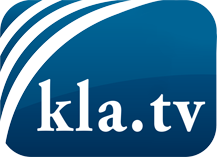 ce que les médias ne devraient pas dissimuler...peu entendu, du peuple pour le peuple...des informations régulières sur www.kla.tv/frÇa vaut la peine de rester avec nous! Vous pouvez vous abonner gratuitement à notre newsletter: www.kla.tv/abo-frAvis de sécurité:Les contre voix sont malheureusement de plus en plus censurées et réprimées. Tant que nous ne nous orientons pas en fonction des intérêts et des idéologies de la système presse, nous devons toujours nous attendre à ce que des prétextes soient recherchés pour bloquer ou supprimer Kla.TV.Alors mettez-vous dès aujourd’hui en réseau en dehors d’internet!
Cliquez ici: www.kla.tv/vernetzung&lang=frLicence:    Licence Creative Commons avec attribution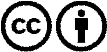 Il est permis de diffuser et d’utiliser notre matériel avec l’attribution! Toutefois, le matériel ne peut pas être utilisé hors contexte.
Cependant pour les institutions financées avec la redevance audio-visuelle, ceci n’est autorisé qu’avec notre accord. Des infractions peuvent entraîner des poursuites.